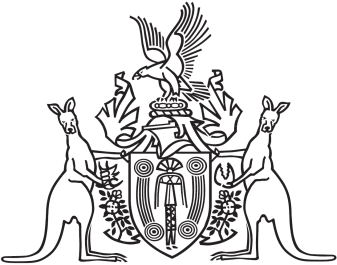 Northern Territory of AustraliaGovernment GazetteISSN-0157-833XNo. S1	23 January 2017Northern Territory Of AustraliaCrown Lands ActDetermination of Proposed Grantof Lease in Crown LandI, Nicole Susan Manison, the Minister for Infrastructure, Planning and Logistics in pursuance of section 12(3) of the Crown Lands Act, hereby make a determination proposing to grant, without complying with section 12(2) of the Act, a lease of Crown land, details of which are specified in the Schedule.Dated 17 November 2016N. S. ManisonMinister for Infrastructure, Planning and Logistics___________________________________________ScheduleNorthern Territory Of AustraliaCrown Lands ActDetermination of Proposed Grantof Lease in Crown LandI, Nicole Susan Manison, the Minister for Infrastructure, Planning and Logistics in pursuance of section 12(3) of the Crown Lands Act, hereby make a determination proposing to grant, without complying with section 12(2) of the Act, a lease of Crown land, details of which are specified in the Schedule.Dated 17 November 2016N. S. ManisonMinister for Infrastructure, Planning and Logistics___________________________________________ScheduleDescription of Crown land the subject of the proposed grant: Proposed Lot 14510, Town of PalmerstonPersons to whom proposed grant is to be made:Catholic Church of the Diocese of Darwin Property Trust (ABN 17 798 511 721) Purchase Price:NilTerm:40 yearsProposed Development:Operation of an Education FacilityDescription of Crown land the subject of the proposed grant: Proposed Lot 14510, Town of PalmerstonPersons to whom proposed grant is to be made:Catholic Church of the Diocese of Darwin Property Trust (ABN 17 798 511 721)Purchase Price:NilTerm:3 yearsProposed Development:Construction of an Education Facility